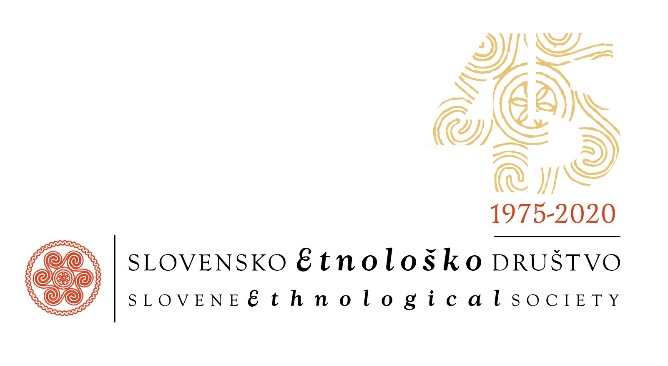 Datum: 23. 8. 2021Številka: PO-24/2021VABILODragi člani, drage članice,vabimo vas na PODELITEV MURKOVE NAGRADE IN MURKOVIH LISTIN ZA LETO 2020 IN STROKOVNA EKSKURZIJA Z IVICO KRIŽv ponedeljek, 6. septembra 2021, v Novo mestoProgram je priložen. Prosimo za prijave tako na ekskurzijo kot na samo podelitev ob 17. uri, in sicer do 1. 9. 2021 na e-naslova info@sed-drustvo.si in zora.slivnik@gmail.com ali na tel. št. 051 726 007.Dogodek bo izveden skladno z veljavnimi uredbami, kar najverjetneje pomeni pogoj PCT (prebolel, cepljen, testiran) ter uporabo mask.Veselim se srečanja in druženja.                                                             		               Alenka Černelič Krošelj         Predsednica SED                                                                                                                                                    